Odbočka 90° AB 180-100<data>
<p class="FT">Obsah dodávky:</p>
</data>
 1 kus<data>
<p class="FT">Sortiment:</p>
</data>
 K
<data>
<p class="FT">Typové číslo:</p>
</data>
 0055.0375<data>
<p class="FT">Výrobce:</p>
</data>
 MAICO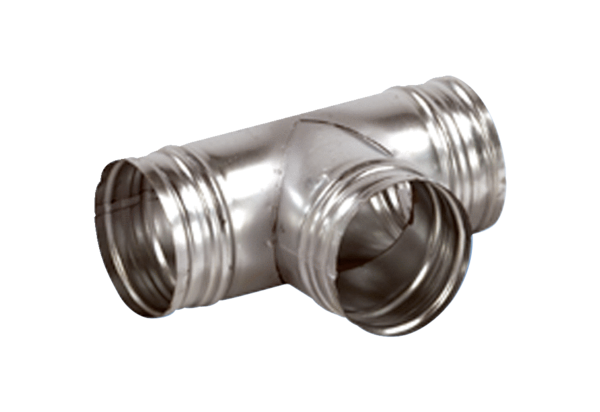 